Melbourne: the world’s most liveable city Melbourne is the world’s most liveable city according to the 2015 Economist Intelligence Unit's (EIU) Global Liveability Survey.MelbourneMelbourne has topped the 140 city list for the past five years and has consistently ranked in the top three places since it began. Melbourne scores highly in all of the EIU’s criteria and achieves perfect scores in the areas of healthcare, education and infrastructure. Ranked first, Melbourne scored a perfect 100 in healthcare, education and infrastructure and within the culture and environment basket, a perfect 100 
on sport.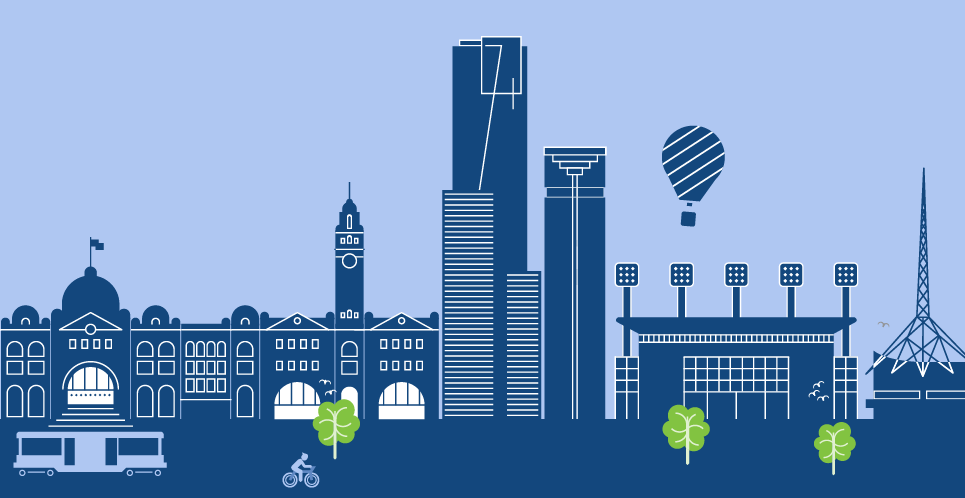 Melbourne is well-known for its high quality of life, with its vibrant multicultural community, renowned arts scene and world famous food and wine, as well as Australia’s best shopping and leisure opportunities. Adding to this vibrant lifestyle, Melbourne is home to some of the world’s most prestigious cultural and sporting events - consistently being ranked as one of the world’s ‘Ultimate Sporting cities’ in the biennial SportBusiness awards.In 2014, Melbourne was also recognised as the top Major City in Human Capital and Lifestyle in the fDi Intelligence Global Cities of the Future 14/15 report. The city ranked highly in categories such as with high rankings in categories such as: number of universities; tertiary students as a percentage of population; labour force as a percentage of population; education expenditure and many more. Dynamic CityAs the world’s most liveable city, Melbourne attracts people from all over the world ensuring a steady supply of highly talented workers.  Its enviable lifestyle, skilled and innovative workforce and competitive and dynamic business environment all combine to make Melbourne one of the world’s most dynamic cities.The latest statistics have also shown that Melbourne is the leading destination of choice for interstate and international business migrants and it is the fastest growing capital city in Australia.Quality of Life & Cost of LivingHousingHousing in Victoria is affordable by international standards, especially when the high quality of the city’s housing stock is taken into account. Home rental and purchase prices are reasonable for all categories of accommodation – from basic to luxury.EducationIn OECD Better Life Index, Australia is a top-performing country in terms of the quality of its educational system. The average student scored higher than the OECD average in reading literacy, maths and science in the OECD’s Programme for International Student Assessment (PISA). This score makes Australia one of the strongest OECD countries in students’ skills.HealthcareThe life expectancy of Australians is amongst the highest in the world, according to United Nations statistics. Our life expectancy rates are comparable to Japan, Switzerland and France, with female life expectancy around 84, and 79 for males. The Commonwealth Government provides health 
care services and is responsible for collecting the Medicare health levy. Medicare provides eligible people with access to free treatment as a public (Medicare) patient in a public hospital, as well as free or subsidised private treatment by doctors, participating optometrists, or in some circumstances, dental surgeons.Melbourne is substantially cheaper for private 
health cover for a family than the US, UK, Germany, Hong Kong, Singapore or Taiwan.A great place to live, work and investThe advantages of living and investing in Melbourne are highlighted by its ability to attract and retain a skilled and innovative workforce through its enviable lifestyle. Victoria is the premier location for commercially orientated graduates, which ensures investors have the best talent available to get the 
job done.About Invest Victoria Invest Victoria is the investment promotion agency of the State of Victoria, Australia. It provides a single entry point to a range of investment services for foreign-owned companies wanting to set up or expand their business through in Victoria. For more information on Invest Victoria, visit www.investvictoria.comCityCountryScore 
(100 = ideal)MelbourneAustralia97.5ViennaAustria97.4VancouverCanada97.3TorontoCanada97.2CalgaryCanada96.6AdelaideAustralia96.6SydneyAustralia96.1HelsinkiFinland96PerthAustralia95.9AucklandNZ95.7Most Liveable City in the World 
5 YEARS IN A ROW